Appel à innovations JOP 2024Dossier de candidature[Intitulé du projet]Porteur du projet : Description synthétique du projet : objectifs, caractéristiques, pertinence par rapport à l’ambition des JOP…Thématique(s) : Localisation du lieu d’expérimentation/démonstration : Budget (en k€) : Stade d’innovationEn début de projet :En fin de projet (T1 2024) : Nature de l’aide recherchée : Présentation du porteur de projet
(3 pages maximum)Porteur du projet et partenaires associésEntités impliquées dans le projetRépartition des capitauxPrincipaux actionnaires (en cas de détention par une holding, préciser l'actionnariat de cette dernière)ActivitéNature de l’activité du porteur et des entités impliquées dans le projetModèles de revenu, modes de commercialisation, circuits de distributionChiffres d’affaires et résultats nets du porteur et des entités impliquées dans le projetEquipe projetPostes, compétences, noms des personnes (si connues)Répartition des tâchesPrésentation du projet
(10 pages maximum)Objectifs du projetPlace du projet en cohérence avec l’ambition des JOP solidaires et bas carbonePertinence avec les enjeux de la(des) thématique(s) choisie(s)Objectifs techniques, économiques, sociétaux et environnementaux du projetDescription générale du projetDegré de rupture en termes d’innovation technologique ou non technologique et caractère innovant par rapport à l’état de l’art internationalVerrous à lever (techniques, organisationnels…)Développement de nouveaux produits ou services, à fort contenu innovant et valeur ajoutéeNiveau de maturité technologique en début et en fin de projetLocalisation des activités du projet, sites d’expérimentationPlan de travailDate de démarrage du projet (T0), planning de réalisation, jalons décisionnels (en cohérence avec les jalons des JOP)Présentation des principales tâches à mener, le contenu et les résultats attendusCollaborations, sous-traitances et prestations externes envisagées ainsi que l’objet des dépenses d’investissement ou autres achats nécessairesBudget prévisionnel et plan de financementBudget prévisionnelPlan de financementImpact environnementalImpact sur la consommation énergétiqueImpact sur les émissions de gaz à effet de serreImpact sur la qualité de l’airLimitation des impacts sur la biodiversité Optimisation de l’utilisation de ressources naturelles (recyclage, réemploi, etc.)Retombées socio-économiquesExternalités socio-économiques du projetImpacts sur la mobilité des biens et des personnesMontants exprimés en (€)Prévisionnel clôture 
à venir (préciser date)Dernier exercice clôturé NExercice 
clôturé N-1Exercice 
clôturé N-2Entité 1Entité 1Entité 1Entité 1Entité 1Chiffre d'affairesRésultat netEntité 2Entité 2Entité 2Entité 2Entité 2Chiffre d'affairesRésultat net……………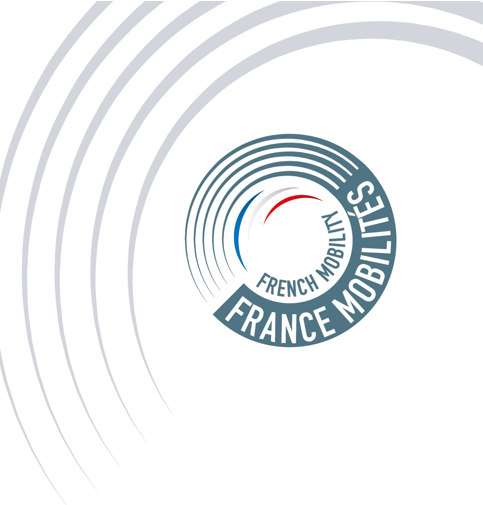 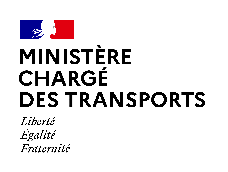 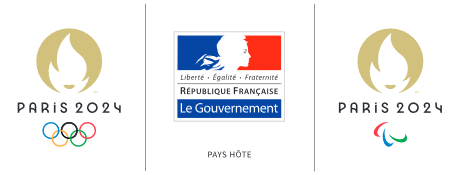 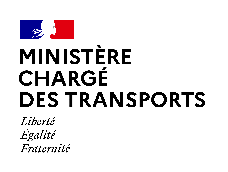 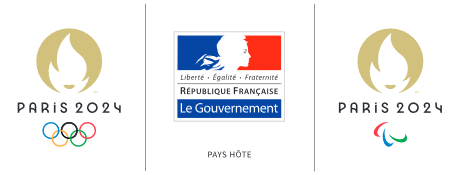 